АДМИНИСТРАЦИЯЗАКРЫТОГО АДМИНИСТРАТИВНО-ТЕРРИТОРИАЛЬНОГО ОБРАЗОВАНИЯ СОЛНЕЧНЫЙПОСТАНОВЛЕНИЕО НАЧАЛЕ ОТОПИТЕЛЬНОГО СЕЗОНА 2023-2024 ГОДОВ НА ТЕРРИТОРИИ ЗАТО СОЛНЕЧНЫЙВ соответствии с Федеральным законом от 06.10.2003 № 131-ФЗ «Об общих принципах организации местного самоуправления в Российской Федерации», пунктом 5 Правил предоставления коммунальных услуг собственникам и пользователям помещений в многоквартирных домах и жилых домов, утвержденных Постановлением Правительства Российской Федерации от 06.05.2011 г. № 354, в связи с естественным понижением среднесуточной температуры наружного воздуха ниже 8 градусов Цельсия, администрация ЗАТО Солнечный ПОСТАНОВЛЯЕТ:Определить 03 октября 2023 года датой начала отопительного сезона 2023-2024 годов на территории ЗАТО Солнечный Тверской области.Настоящее постановление вступает в силу с даты подписания и подлежит размещению на официальном сайте администрации ЗАТО Солнечный.                   Глава ЗАТО Солнечный           		                       В.А. Петров02.10.2023                                               ЗАТО Солнечный      № 154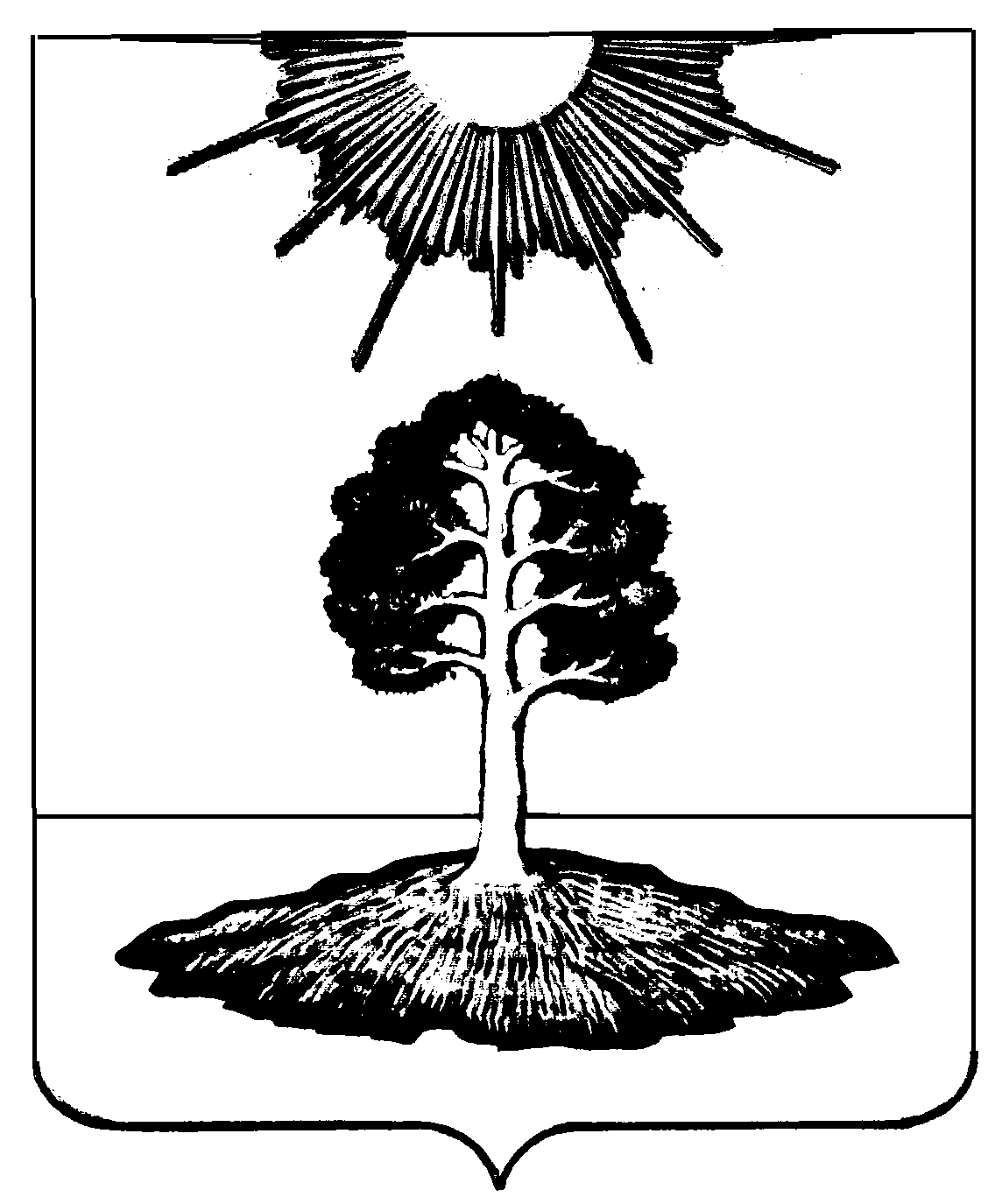 